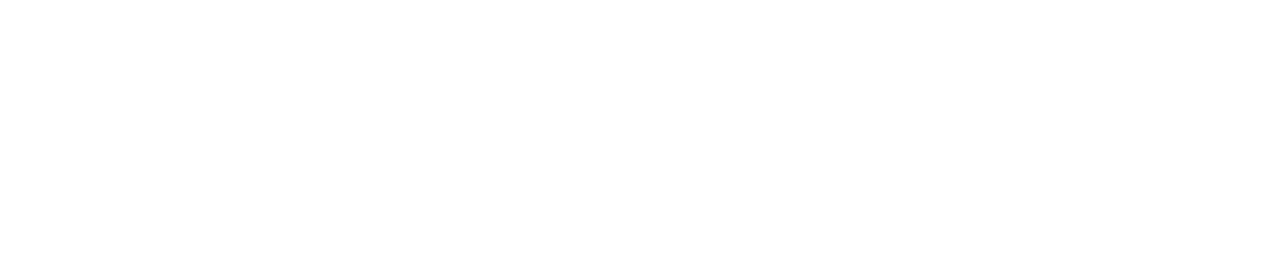 Continuing Professional Development RCPSC Section 3 
Self-Assessment Activity Evaluation Template 
PART 1: Evaluation of Self-Assessment Session or Activity Please rate the following aspects of the program/activity: 
Additional comments related to the instructor:____________________________________________________________________________________*Did you perceive any degree of bias in any part of the program? (The National Standard defines bias as “a predisposition that prevents impartiality or which promotes an unfair, limited, or prejudiced viewpoint”)NoYes, speaker and/or program fundingYes, mention of specific pharmaceuticals or products within the program contentYes, expression of personal opinions creating undue influenceOther (please describe) ____________________________Did you find that the program was accessible? YesNoDid you find that the program was inclusive? YesNo
If you answered no to either of these questions, please describe how the program was not accessible or not inclusive and share any suggestions you would like to see for future programs.____________________________________________________________________________________What was the most effective part of the session/program? Why?____________________________________________________________________________________*The session/program will encourage me to consider changes in my current practiceYES: The changes I am considering are: _____________________________________________________________________________NO: because:I do not see the need to make changes to my current practice.I am thinking about changes and have the necessary resources but not ready to make them yetI am already implementing recommended practicesThe information was not relevant to meI do not have the required resources to implement these changesWhat was the least effective part of the session/program? Why? ____________________________________________________________________________________Please list any topics you would like to see addressed in future sessions/programs: ____________________________________________________________________________________*For physicians only: please indicate which CanMEDS/CanMEDS-FM roles you felt were addressed during this session? (this is a required question for physicians only)Medical Expert/Family Medicine Expert Scholar	CollaboratorCommunicatorLeaderProfessionalHealth AdvocatePART 4: About YouWhat attracted you to attending this program/conference (Please select all that apply).Updating KnowledgeWanted to change how I do things in  my practiceSpeaker(s)NetworkingLocationAccredited ProgramWhat is your health profession, role, discipline? Please check all that apply. Family PhysicianSpecialist PhysicianFellowResidentMedical StudentPhysician AssistantNurse PractitionerNurseRehabilitation ProfessionalResearcher or ScientistSocial WorkerPharmacistDentistHealth professional (not listed above)N/AOther  (Please describe)How many years have you been in practice? Not in practice< 10 years10-20 years20-30 years30+ yearsN/A12345Strongly DisagreeDisagreeNeutralAgreeStrongly Agree*The program met the stated learning objectivesObjective 1:Objective 2:Objective 3:Objective 4:The program content …  The program content …  The program content …  The program content …  The program content …  The program content …  Was relevant to my discipline/professionMet my expectations Was well organizedDisclosure of potential conflicts of interest was clearly communicatedI will use the information I learned in my practice*Was balancedEnhanced my knowledgeFeedback on knowledge was adequateAdequate resources for further learning 
were providedThe instructor …  The instructor …  The instructor …  The instructor …  The instructor …  The instructor …  The instructor provided information clearly 
and effectivelyThe instructor provided useful feedback on my performance